Publicado en Madrid el 11/12/2018 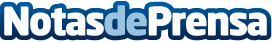 El 96% de las españolas eligen cosmética como regalo de Navidad, según un estudio de BirchboxLas fragancias se sitúan en el tercer lugar de preferencias beauty para estas fiestas. Un alto porcentaje ha aprovechado ya los descuentos del Black Friday para sus compras navideñas. El 27% solo necesita una semana para comprarlo todo y el 12% de las mujeres confiesa que apuran hasta el último minuto para sus compras navideñasDatos de contacto:Actitud de comunicación María913022860Nota de prensa publicada en: https://www.notasdeprensa.es/el-96-de-las-espanolas-eligen-cosmetica-como Categorias: Nacional Moda Marketing Sociedad Consumo Belleza http://www.notasdeprensa.es